Na koho se obrátit?Pro bližší informace kontaktujte níže uvedené zaměstnance na Úřadu práce ČR.Krajská pobočka ÚP ČR v Olomouci Mgr. Olga DostálováProjektový manažertel.: 950 141 439e-mail: olga.dostalova@ol.mpsv.czhttp://portal.mpsv.cz/upcr/kp/olk/projekty_esf/v_realizaci/rip/pracujeme_s_omezenim_v_olomouckem_kraji Projekt „Pracujeme s omezením v Olomouckém kraji“ 
je možné realizovat jak 
u zaměstnavatelů v soukromé sféře, tak 
u zaměstnavatelů ve veřejné správě s výjimkou organizačních složek státu a státních příspěvkových organizací.Doba realizace projektu je 
od 1. 2. 2016 do 30. 6. 2022. 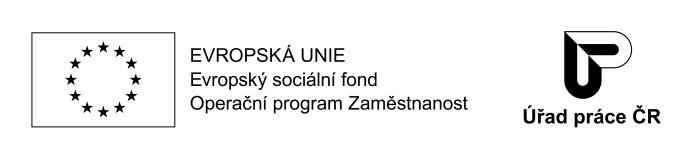 ,,Pracujeme s omezením v Olomouckém kraji‘‘
CZ.03.1.48/0.0/0.0/15_010/0000031Jste osobou se zdravotním postižením a hledáte pracovní uplatnění?Hledáte nové zaměstnance, které si zapracujete podle svého?Zapojte se do projektu Úřadu práce ČR!Projekt je spolufinancovaný z prostředků Evropského sociálního fondu prostřednictvím Operačního programu Zaměstnanost a státního rozpočtu České republiky.Komu je projekt určen?Projekt je určen uchazečům 
o zaměstnání, kteří jsou osobami se zdravotním postižením dle ustanovení 
§ 67 odst. 2 zákona č. 435/2004 Sb. 
o zaměstnanosti, ve znění pozdějších předpisů, a současně jsou v evidenci Úřadu práce ČR - kontaktních pracovištích Krajské pobočky v Olomouci.Aktivity projektuV rámci projektu probíhají následující aktivity:Vstup do projektuDo projektu mohou vstoupit uchazeči 
o zaměstnání, kteří naplňují znaky cílové skupiny, a to bez ohledu na jejich dosažené vzdělání nebo praxi. Na základě projeveného zájmu o vstup do projektu pak s nimi ÚP ČR následně uzavře dohodu o vstupu do projektu.Skupinové poradenstvíV rámci této aktivity si účastníci prohloubí znalosti z oblasti trhu práce, připraví se na jednání se zaměstnavatelem a procvičí své komunikační dovednosti. Skupinové poradenství bude realizováno v rozsahu 
6 dnů po dobu 3 hodin.Analýza potřeb - pohovorAktivita, během níž proběhne individuální pohovor s účastníkem projektu, na základě kterého ÚP ČR stanoví vhodnost jednotlivých klíčových aktivit projektu 
a sestaví individuální plán vhodných aktivit v projektu každému účastníkovi dle jeho potřeb.Individuální poradenstvíIndividuální poradenství umožňuje každému účastníkovi konzultovat svou aktuální situaci formou poradenského rozhovoru v rozsahu min. 60 minut.Pracovní diagnostikaSlouží k ověření předpokladů účastníka projektu k pracovnímu uplatnění 
a k dalšímu vzdělávání. Aktivitu nelze momentálně využívat.ErgodiagnostikaCílem aktivity je funkční vyšetření pracovního potenciálu účastníka projektu se zdravotním omezením a posouzení jeho předpokladů pro uplatnění na trhu práce.Odborná výuka - rekvalifikaceRekvalifikace budou zaměřeny na získání odborných znalostí a pracovních dovedností potřebných k výkonu pracovní činnosti. Jejich obsah a zaměření budou odpovídat potřebám a požadavkům regionálních zaměstnavatelů.Práce na zkouškuJedná se o krátkodobou formu zaměstnání, která má účastníka projektu připravit na nástup na společensky účelné pracovní místo či pracovní místo bez mzdového příspěvku. Na tuto aktivitu poskytne ÚP ČR finanční příspěvek na úhradu mzdových nákladů zaměstnavateli, který přijme účastníka projektu do pracovního poměru.Společensky účelné pracovní místoV rámci projektu bude vytvořeno min. 
135 společensky účelných pracovních míst u zaměstnavatelů pro účastníky projektu, na která bude poskytován po dobu max. 12 měsíců mzdový příspěvekDoprovodná opatřeníÚčastníci projektu mohou využít možnosti proplacení jízdného, nákladů spojených s doložením zdravotních předpokladů pro výkon rekvalifikace nebo nákladů spojených s využitím ošatného, kadeřnických či kosmetických služeb před pracovním pohovorem, aj